Priorities for the WeekWeekly Calendar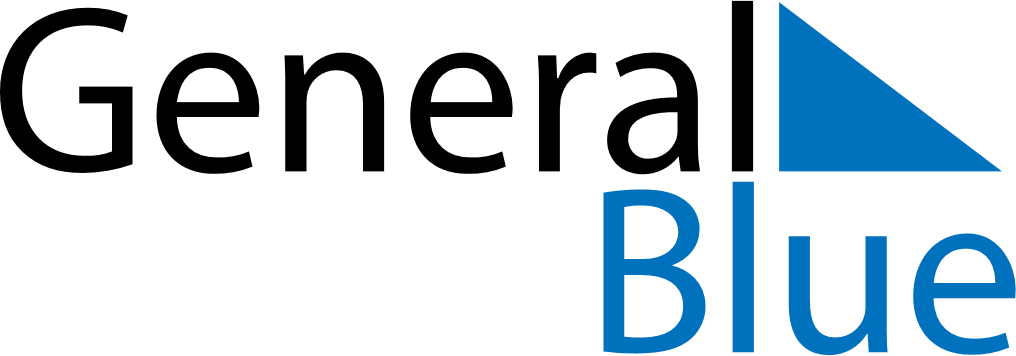 November 4, 2024 - November 10, 2024Weekly CalendarNovember 4, 2024 - November 10, 2024Weekly CalendarNovember 4, 2024 - November 10, 2024Weekly CalendarNovember 4, 2024 - November 10, 2024Weekly CalendarNovember 4, 2024 - November 10, 2024Weekly CalendarNovember 4, 2024 - November 10, 2024Weekly CalendarNovember 4, 2024 - November 10, 2024Weekly CalendarNovember 4, 2024 - November 10, 2024MONNov 04TUENov 05WEDNov 06THUNov 07FRINov 08SATNov 09SUNNov 106 AM7 AM8 AM9 AM10 AM11 AM12 PM1 PM2 PM3 PM4 PM5 PM6 PM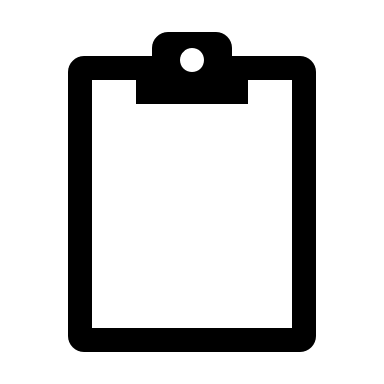 